Химико-биологическая лаборатория21.02.2022г в рамках недели «Биологии и химии» в 8 классе прошел «Час занимательной химии» по теме «Свойства кислот». Обучающиеся с большим интересом проводили химические опыты, особенно заинтересовали опыты с изменением окраски веществ, при проведении опытов с серной кислотой. Обучающиеся не только получили новые знания и умения, но и закрепили их на практике.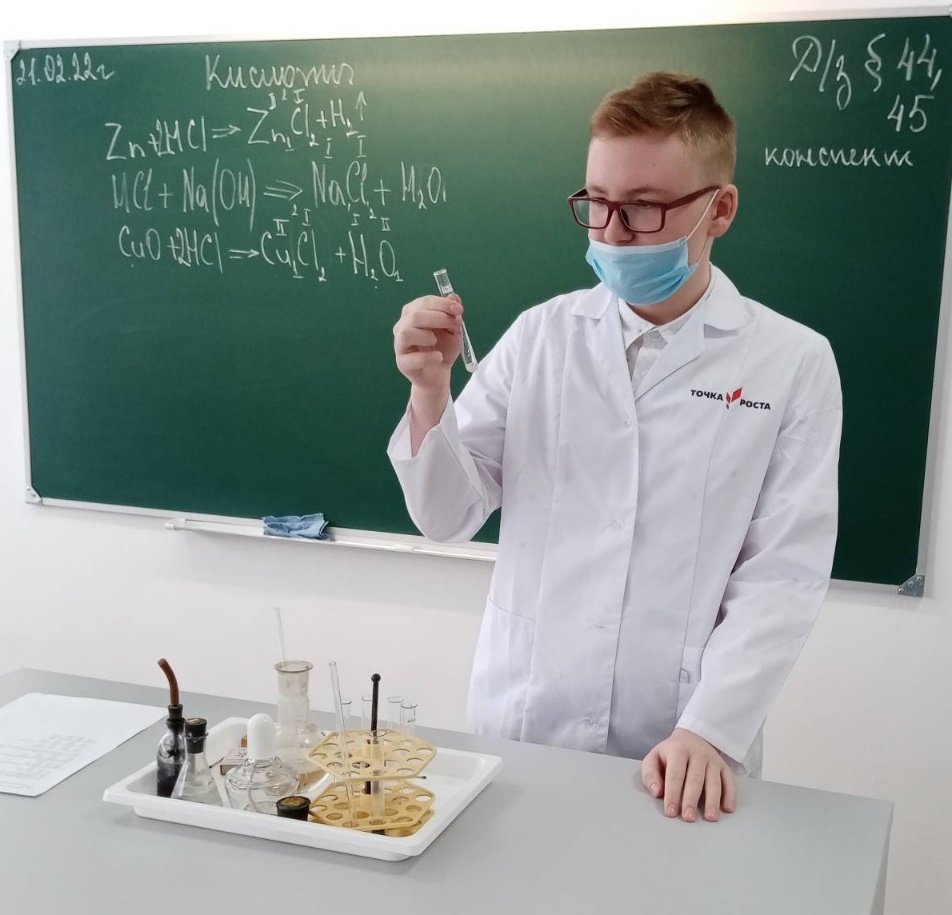 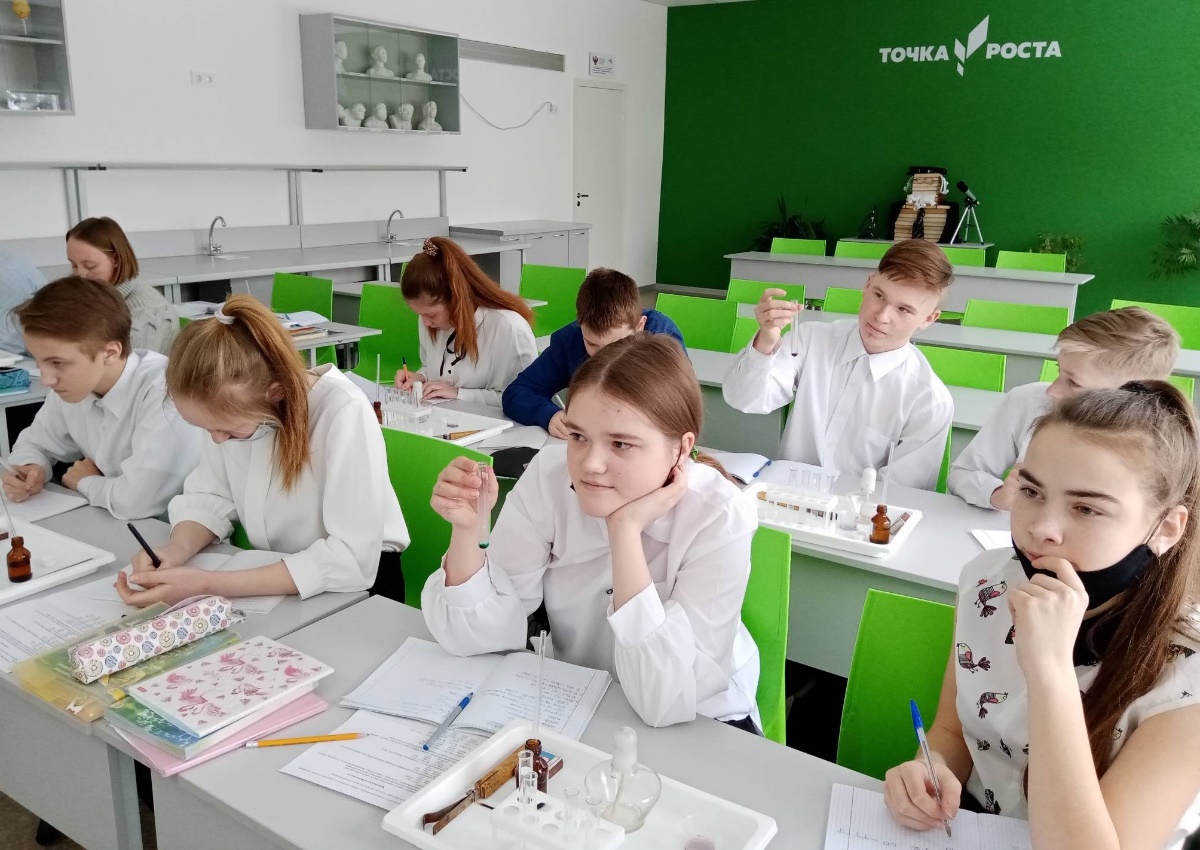 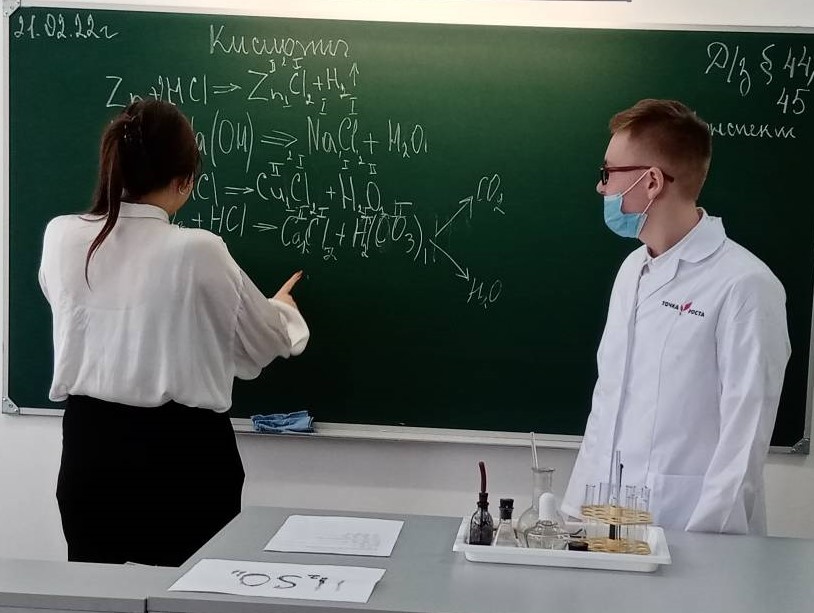 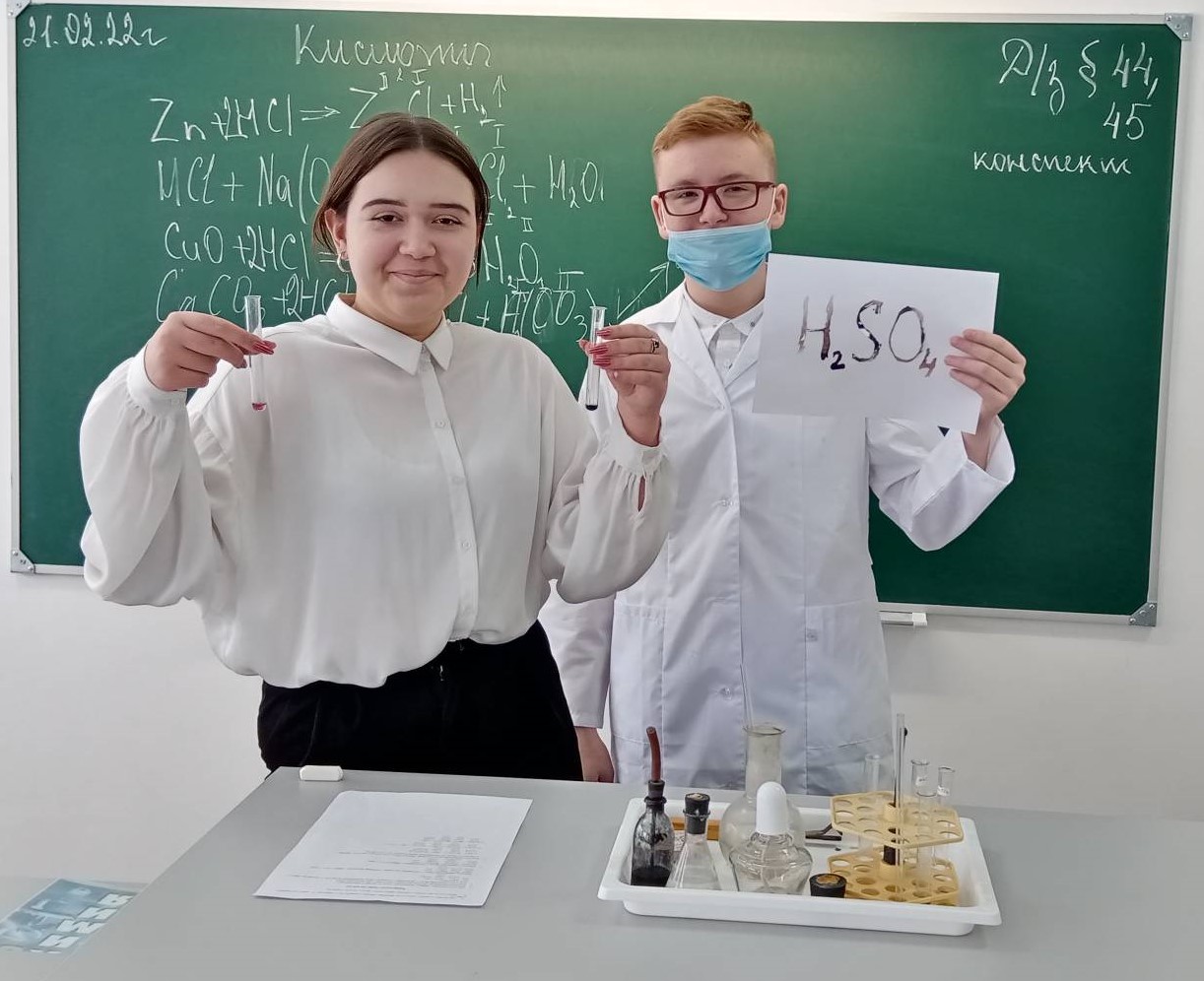 